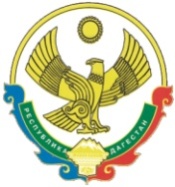 РЕСПУБЛИКА  ДАГЕСТАНСОБРАНИЕ   ДЕПУТАТОВГОРОДСКОГО ОКРУГА «ГОРОД КАСПИЙСК»368300, РД, г. Каспийск, ул. Орджоникидзе, 12, тел. 8 (246) 5-10-67, факс 8 (246) 5-10-67 сайт: kasp.info@yandex.ru.                               24 февраля  2016 года	    РАСПОРЯЖЕНИЕ № 2«О созыве восьмой очередной сессииСобрания депутатов городскогоокруга «город Каспийск»  шестого созыва».      I. Созвать восьмую очередную сессию Собрания депутатов городского округа «город Каспийск» шестого созыва 4 марта  2016 года  в 10-00 часов в актовом зале здания администрации городского округа «город  Каспийск».     II. Внести на рассмотрение Сессии следующие вопросы:Обсуждение послания (отчета) Главы Республики Дагестан Народному Собранию Республики Дагестан от 1 февраля 2016 года.     2.Отчет Главы администрации городского округа «город Каспийск»                  «О положении дел в Администрации городского округа «город Каспийск», итогах деятельности за 2015 год и основных задачах на 2016 год».   III. Для предварительного рассмотрения Повестки дня сессии созвать Президиум Собрания депутатов городского округа «город  Каспийск»                      3 марта 2016 года в 10-00 часов в зале заседания Главы городского округа «город Каспийск».Председатель Собрания депутатов 	   	городского округа «город Каспийск»                                        А.ДжаватовИсп.Л.Гасанбекова    8 246 5 10 67